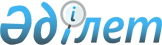 Темір аудандық мәслихатының "2022–2024 жылдарға арналған Шұбарқұдық ауылдық округ бюджетін бекіту туралы" 2021 жылғы 30 желтоқсандағы № 157 шешіміне өзгерістер енгізу туралы
					
			Мерзімі біткен
			
			
		
					Ақтөбе облысы Темір аудандық мәслихатының 2022 жылғы 26 желтоқсандағы № 274 шешімі. Мерзімі өткендіктен қолданыс тоқтатылды
      Темір аудандық мәслихаты ШЕШТІ:
      1. Темір аудандық мәслихатының "2022–2024 жылдарға арналған Шұбарқұдық ауылдық округ бюджетін бекіту туралы" 2021 жылғы 30 желтоқсандағы № 157 шешіміне мынадай өзгерістер енгізілсін:
      1–тармақ жаңа редакцияда жазылсын:
      "1. 2022–2024 жылдарға арналған Шұбарқұдық ауылдық округ бюджеті осы шешімдегі 1, 2 және 3–қосымшаларға сәйкес, оның ішінде 2022 жылға мынадай көлемдерде бекітілсін:
      1) кірістер – 365 541 мың теңге, оның ішінде:
      салықтық түсімдер – 29 258 мың теңге;
      салықтық емес түсімдер – 4 910 мың теңге;
      негізгі капиталды сатудан түсетін түсімдер – 5 680 мың теңге;
      трансферттер түсімдері – 325 693 мың теңге, оның ішінде:
      субвенция – 217 376 мың теңге;
      2) шығындар – 368 000,5 мың теңге;
      3) таза бюджеттік кредиттеу – 0 теңге, оның ішінде:
      бюджеттік кредиттер – 0 теңге;
      бюджеттік кредиттерді өтеу – 0 теңге;
      4) қаржы активтерiмен жасалатын операциялар бойынша сальдо – 0 теңге, оның ішінде:
      қаржы активтерiн сатып алу – 0 теңге;
      мемлекеттің қаржы активтерін сатудан түсетін түсімдер – 0 теңге;
      5) бюджет тапшылығы (профициті) – -2 459,5 мың теңге;
      6) бюджет тапшылығын қаржыландыру (профицитін пайдалану) – 2 459,5 мың теңге, оның ішінде:
      қарыздар түсімі – 0 теңге;
      қарыздарды өтеу – 0 теңге;
      бюджет қаражатының пайдаланылатын қалдықтары – 2 459,5 мың теңге.";
      5–1–тармақ жаңа редакцияда жазылсын:
      "5–1. 2022 жылға арналған Шұбарқұдық ауылдық округ бюджетінде аудандық бюджеттен 105 407 мың теңге сомасында ағымдағы нысаналы трансферттердің түсімдері ескерілсін.
      Ағымдағы нысаналы трансферттердің аталған сомаларын бөлу Шұбарқұдық ауылдық округ әкімінің шешімі негізінде айқындалады.".
      2. Көрсетілген шешімдегі 1–қосымша осы шешімдегі қосымшаға сәйкес жаңа редакцияда жазылсын.
      3. Осы шешім 2022 жылғы 1 қаңтардан бастап қолданысқа енгізіледі. 2022 жылға арналған Шұбарқұдық ауылдық округ бюджеті
					© 2012. Қазақстан Республикасы Әділет министрлігінің «Қазақстан Республикасының Заңнама және құқықтық ақпарат институты» ШЖҚ РМК
				
      Темір аудандық мәслихатының хатшысы 

Б. Шаимов
Темір аудандық мәслихатының 2022 жылғы 26 желтоқсандағы № 274 шешіміне қосымшаТемір аудандық мәслихатының 2021 жылғы 30 желтоқсандағы № 157 шешіміне 1-қосымша
Санаты
Санаты
Санаты
Санаты
Сомасы (мың теңге)
Сыныбы
Сыныбы
Сыныбы
Сомасы (мың теңге)
Кіші сыныбы
Кіші сыныбы
Сомасы (мың теңге)
Атауы
Сомасы (мың теңге)
I. Кірістер
365 541
1
Салықтық түсімдер
29 258
01
Табыс салығы
6 880
2
Жеке табыс салығы
6 880
04
Меншікке салынатын салықтар
20 078
1
Мүлiкке салынатын салықтар
2 978
3
Жер салығы
354
4
Көлік құралдарына салынатын салық
16 746
05
Тауарларға, жұмыстарға және көрсетілетін қызметтерге салынатын ішкі салықтар
2 300
3
Табиғи және басқа да ресурстарды пайдаланғаны үшiн түсетiн түсiмдер
830
4
Кәсіпкерлік және кәсіби қызметті жүргізгені үшін алынатын алымдар
1 470
12
Салықтық емес түсімдер
4 910
01
Мемлекеттік меншіктен түсетін кірістер
3 860
5
Мемлекет меншігіндегі мүлікті жалға беруден түсетін кірістер
3 860
06
Басқа да салықтық емес түсімдер
1 050
1
Басқа да салықтық емес түсімдер
1 050
13
Негізгі капиталды сатудан түсетін түсімдер
5 680
01
Мемлекеттік мекемелерге бекітілген мемлекеттік мүлікті сату
1 482
1
Мемлекеттік мекемелерге бекітілген мемлекеттік мүлікті сату
1 482
03
Жердi және материалдық емес активтердi сату
4 198
1
Жерді сату
3 966
2
Материалдық емес активтерді сату
232
4
Транферттердің түсімдері
325 693
02
Мемлекеттік басқарудың жоғары тұрған органдарынан түсетін трансферттер
325 693
3
Аудандардың (облыстық маңызы бар қаланың) бюджетінен трансферттер
325 693
Функционалдық топ
Функционалдық топ
Функционалдық топ
Функционалдық топ
Функционалдық топ
Сомасы (мың теңге)
Кіші функция
Кіші функция
Кіші функция
Кіші функция
Сомасы (мың теңге)
ББ әкімшісі
ББ әкімшісі
ББ әкімшісі
Сомасы (мың теңге)
Бағдарлама
Бағдарлама
Сомасы (мың теңге)
Атауы
Сомасы (мың теңге)
II. Шығындар
368 000,5
01
Жалпы сипаттағы мемлекеттiк көрсетілетін қызметтер
139 602,6
1
Мемлекеттiк басқарудың жалпы функцияларын орындайтын өкiлдi, атқарушы және басқа органдар
139 602,6
124
Аудандық маңызы бар қала, ауыл, кент, ауылдық округ әкімінің аппараты
139 602,6
001
Аудандық маңызы бар қала, ауыл, кент, ауылдық округ әкімінің қызметін қамтамасыз ету жөніндегі қызметтер
137 978,2
022
Мемлекеттік органның күрделі шығыстары
1 624,4
07
Тұрғын үй-коммуналдық шаруашылық
220 095,1
3
Елді-мекендерді көркейту
220 095,1
124
Аудандық маңызы бар қала, ауыл, кент, ауылдық округ әкімінің аппараты
220 095,1
008
Елді мекендердегі көшелерді жарықтандыру
31 545
009
Елді мекендердің санитариясын қамтамасыз ету
16 715,7
011
Елді мекендерді абаттандыру мен көгалдандыру
171 834,4
13
Басқалар
8 301
9
Басқалар
8 301
124
Аудандық маңызы бар қала, ауыл, кент, ауылдық округ әкімінің аппараты
8 301
040
Өңірлерді дамытудың 2025 жылға дейінгі мемлекеттік бағдарламасы шеңберінде өңірлерді экономикалық дамытуға жәрдемдесу бойынша шараларды іске асыруға ауылдық елді мекендерді жайластыруды шешуге арналған іс-шараларды іске асыру
8 301
15
Трансферттер
1,8
1
Трансферттер
1,8
124
Аудандық маңызы бар қала, ауыл, кент, ауылдық округ әкімінің аппараты
1,8
048
Пайдаланылмаған (толық пайдаланылмаған) нысаналы трансферттерді қайтару
1,8
ІІІ.Таза бюджеттік кредиттеу
0
Бюджеттік кредиттер
0
Санаты
Санаты
Санаты
Санаты
Сомасы (мың теңге)
Сыныбы
Сыныбы
Сыныбы
Сомасы (мың теңге)
Кіші сыныбы
Кіші сыныбы
Сомасы (мың теңге)
Атауы
Сомасы (мың теңге)
5
Бюджеттік кредиттерді өтеу
0
01
Бюджеттік кредиттерді өтеу
0
1
Мемлекеттік бюджеттен берілген бюджеттік кредиттерді өтеу
0
Функционалдық топ
Функционалдық топ
Функционалдық топ
Функционалдық топ
Функционалдық топ
Сомасы (мың теңге)
Кіші функция
Кіші функция
Кіші функция
Кіші функция
Сомасы (мың теңге)
ББ әкімшісі
ББ әкімшісі
ББ әкімшісі
Сомасы (мың теңге)
Бағдарлама
Бағдарлама
Сомасы (мың теңге)
Атауы
Сомасы (мың теңге)
1
2
3
4
5
6
IV. Қаржы активтерімен жасалатын операциялар бойынша сальдо
0
V. Бюджет тапшылығы (профициті)
-2 459,5
VІ. Бюджет тапшылығын қаржыландыру (профицитін пайдалану)
2 459,5
Санаты
Санаты
Санаты
Санаты
Сомасы (мың теңге)
Сыныбы
Сыныбы
Сыныбы
Сомасы (мың теңге)
Кіші сыныбы
Кіші сыныбы
Сомасы (мың теңге)
Атауы
Сомасы (мың теңге)
8
Бюджет қаражатының пайдаланылатын қалдықтары
2 459,5
01
Бюджет қаражаты қалдықтары
2 459,5
1
Бюджет қаражатының бос қалдықтары
2 459,5